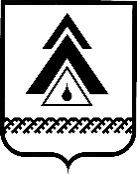 администрация Нижневартовского районаХанты-Мансийского автономного округа – ЮгрыПОСТАНОВЛЕНИЕО внесении изменений в приложения 1, 2 к постановлению администрации района от 24.07.2019 № 1481 «Об утверждении форм заявок по созданию места (площадки) накопления твердых коммунальных отходов и о включении сведений о месте (площадке) накопления твердых коммунальных отходов в реестр мест (площадок) накопления твердых коммунальных отходов»На основании постановления Правительства Российской Федерации                      от 31.08.2018 № 1039 «Об утверждении Правил обустройства мест (площадок) накопления твердых коммунальных отходов и ведения их реестра», санитарными требованиями СанПиН 2.1.3684-21 «Санитарно-эпидемиологические требования к содержанию территорий городских и сельских поселений, к водным объектам, питьевой воде и питьевому водоснабжению, атмосферному воздуху, почвам, жилым помещениям, эксплуатации производственных, общественных помещений, организации и проведению санитарно-противоэпидемических (профилактических) мероприятий»:1. Внести в приложения 1, 2 к постановлению администрации района                    от 24.07.2019 № 1481 «Об утверждении форм заявок по созданию места (площадки) накопления твердых коммунальных отходов и о включении сведений о месте (площадке) накопления твердых коммунальных отходов                    в реестр мест (площадок) накопления твердых коммунальных отходов»                             (с изменениями от 20.02.2021 № 228, от 14.01.2022 № 37, от 07.12.2022 № 2482) изменения, изложив их в следующей редакции:«Приложение 1 к постановлению администрации районаот 24.07.2019 № 1481ФОРМАГлаве Нижневартовского районаБ.А. Саломатинуот______________________________(для юридических лиц, в том числе органов государственной власти и местного самоуправления, ‒ полное наименование и основной государственный регистрационный номер записи в ЕГРЮЛ, фактический адрес;для индивидуальных предпринимателей ‒ фамилия, имя, отчество, основной государственный регистрационный номер записи в ЕГРИП, адрес регистрации по месту жительства;для физических лиц ‒ фамилия, имя, отчество, серия, номер и дата выдачи паспорта или иного документа, удостоверяющего личность в соответствии с законодательством РФ, адрес регистрации по месту жительства, контактные данные)ЗАЯВКАПрошу Вас рассмотреть заявку на согласование места (площадки) накопления твердых коммунальных отходов, создаваемого _____________________________________________________________________________________ (наименование собственника создаваемого места (площадки) накопления твердых коммунальных отходов)Сведения о заявителе и создаваемом месте (площадке) накопления твердых коммунальных отходов:Приложение: 1. Ситуационный план размещения места (площадки) накопления твердых коммунальных отходов с привязкой к территории на _____ л. в ____ экз.2. Схема размещения места (площадки) накопления твердых коммунальных отходов на карте Нижневартовского района в масштабе 1:2000 на ____ л. в ____ экз.«___» ___________ 20___ г.           ___________________ __________________                                                                                           подпись заявителя                            Ф.И.О. заявителяПриложение 2 к постановлению администрации районаот 24.07.2019 № 1481ФОРМАГлаве Нижневартовского районаБ.А. Саломатинуот______________________________(для юридических лиц, в том числе органов государственной власти и местного самоуправления, ‒ полное наименование и основной государственный регистрационный номер записи в ЕГРЮЛ, фактический адрес;для индивидуальных предпринимателей ‒ фамилия, имя, отчество, основной государственный регистрационный номер записи в ЕГРИП, адрес регистрации по месту жительства;для физических лиц ‒ фамилия, имя, отчество, серия, номер и дата выдачи паспорта или иного документа, удостоверяющего личность в соответствии с законодательством РФ, адрес регистрации по месту жительства, контактные данные)ЗАЯВКАПрошу включить сведения о месте (площадке) накопления твердых коммунальных отходов в реестр:Приложение:1. Схема размещения мест (площадок) накопления твердых коммунальных отходов<1>.«___» ___________ 20___ г.           ___________________ __________________                                                                                  подпись заявителя                            Ф.И.О. заявителя--------------------------------<1> Схема размещения мест (площадок) накопления твердых коммунальных отходов отражает данные о нахождении мест (площадок) накопления твердых коммунальных отходов на карте _______________________________________ муниципального образования                                                      (название населенного пункта)Нижневартовский район масштаба 1:2000.».2. Отделу делопроизводства, контроля и обеспечения работы руководства управления обеспечения деятельности администрации района: разместить постановление на официальном веб-сайте администрации района: www.nvraion.ru;опубликовать постановление в приложении «Официальный бюллетень» к районной газете «Новости Приобья».4. Постановление вступает в силу после его официального опубликования (обнародования).5. Контроль за выполнением постановления возложить на исполняющего обязанности заместителя главы района – начальника управления экологии, природопользования, земельных ресурсов, по жилищным вопросам и муниципальной собственности администрации района М.Г. Горичеву.Глава района                                                                                        Б.А. Саломатинот 17.10.2023г. Нижневартовск№ 1049          Полное наименование юридического лица/фамилия, имя, отчество (последнее ‒ при наличии) индивидуального предпринимателя, физического лицаОсновной государственный регистрационный номер записи в Едином государственном реестре юридических лиц Основной государственный регистрационный номер записи в Едином государственном реестре индивидуальных предпринимателейФактический адрес юридического лица/адрес регистрации по месту жительства индивидуального предпринимателя, физического лица Контактный телефон, факс, адрес электронной            почтыПаспортные данные (для физических лиц)Адрес и географические координаты создаваемого места (площадки) накопления твердых коммунальных отходовТехнические характеристики создаваемого места (площадки) накопления твердых коммунальных            отходов:виды накопления отходов: смешанное или раздельное накопление ТКО (КГО);количество планируемых к размещению контейнеров и (или) бункеров, их объем, наличие крышек;наличие ограждения с 3-х сторон с указанием высоты (не менее 1 м высоты), наличие/отсутствие навеса;площадь контейнерных площадок;используемое твердое покрытие (асфальтовое, бетонное) с уклоном для отведения талых и дождевых сточных вод; наличие подъездного пути;кратность вывоза отходов;кратность промывки и дезинфекции контейнеров и контейнерной площадки;кратность профилактических дератизационных, дезинсекционных работДанные об источниках образования твердых коммунальных отходов, которые будут складироваться в создаваемом месте (на площадке) накопления твердых коммунальных отходов (сведения об одном или нескольких объектах капитального строительства, территории (части территории) района, при осуществлении деятельности на которых у физических и юридических лиц образуются твердые коммунальные отходы) Данные по план-схеме:1) на территории населенных пунктов, расстояние от места (площадки) накопления твердых коммунальных отходов (в метрах) до:жилых домов (адрес);игровых площадок (адрес);детских учреждений (адрес); лечебно-профилактических объединений (адрес);спортивных площадок (адрес);мест отдыха населения (адрес);и другие;2) на территории промышленной зоны, расстояние от места (площадки) накопления твердых коммунальных отходов (в метрах) до нормируемых объектов с указанием наименования объектаДанные о нахождении мест (площадок) накопления твердых коммунальных отходов:адрес;географические координаты места (площадки) накопления твердых коммунальных отходовДанные о технических характеристиках мест (площадок) накопления твердых коммунальных отходов:сведения об используемом покрытии с уклоном для отведения талых и дождевых сточных вод;наличие подъездного пути;площадь контейнерных площадок;наличие ограждения с 3-х сторон с указанием высоты (не менее 1 м высоты); наличие/отсутствие навеса;количестве размещенных и планируемых к размещению контейнеров и бункеров с указанием их объема;вид накопления отходов: смешанное или раздельное накопление ТКО (КГО);кратность вывоза отходов;кратность промывки и дезинфекции промывки контейнеров и контейнерной площадки;кратность профилактических дератизационных, дезинсекционных работДанные о собственнике мест (площадок) накопления твердых коммунальных отходов:1) для юридических лиц, в том числе органов государственной власти и местного самоуправления:полное наименование и основной государственный регистрационный номер записи в Едином государственном реестре юридических лиц, фактический адрес;2) для индивидуальных предпринимателей: фамилия, имя, отчество, основной государственный регистрационный номер записи в Едином государственном реестре индивидуальных предпринимателей, адрес регистрации по месту жительства;3) для физических лиц ‒ фамилия, имя, отчество, серия, номер и дата выдачи паспорта или иного документа, удостоверяющего личность в соответствии с законодательством Российской Федерации, адрес регистрации по месту жительства, контактные данныеДанные об источниках образования твердых коммунальных отходов, которые складируются в местах (на площадках) накопления твердых коммунальных отходов:сведения об одном или нескольких объектах капитального строительства, территории (части территории) поселения, при осуществлении деятельности на которых у физических и юридических лиц образуются твердые коммунальные отходы, складируемые в соответствующих местах (на площадках) накопления твердых коммунальных отходовДанные по план-схеме:1) на территории населенных пунктов, расстояние от места (площадки) накопления твердых коммунальных отходов (в метрах) до:жилых домов (адрес);игровых площадок (адрес);детских учреждений (адрес); лечебно-профилактических объединений (адрес);спортивных площадок (адрес);мест отдыха населения (адрес);и другие;2) на территории промышленной зоны, расстояние от места (площадки) накопления твердых коммунальных отходов (в метрах) до нормируемых объектов с указанием наименования объекта